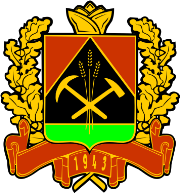 КОЛЛЕГИЯАДМИНИСТРАЦИИ КЕМЕРОВСКОЙ ОБЛАСТИПОСТАНОВЛЕНИЕот «__30__»__сентября  2013__г.№__410__г. КемеровоО компенсации платы, взимаемой с родителей (законных представителей) за присмотр и уход за детьми, осваивающими образовательные программы дошкольного образования в образовательных организациях, осуществляющих образовательную деятельность и находящихся на территории Кемеровской областиВ соответствии с Федеральнымзаконом от 29.12.2012 № 273-ФЗ «Об образовании в Российской Федерации» и Законом Кемеровской области от 05.07.2013 № 86-ОЗ «Об образовании» Коллегия Администрации Кемеровской области постановляет:1. Утвердить прилагаемый Порядок обращения за получением  компенсации платы, взимаемой с родителей (законных представителей) за присмотр и уход за детьми, осваивающими образовательные программы дошкольного образования в образовательных организациях, осуществляющих образовательную деятельность и находящихся на территории Кемеровской области.2. Установить увеличенный размер компенсации платы, взимаемой с родителей (законных представителей) за присмотр и уход за детьми, осваивающими образовательные программы дошкольного образования в образовательных организациях, осуществляющих образовательную деятельность и находящихся на территории Кемеровской области, для категории граждан, указанных в пункте 2 статьи 9 Закона Кемеровской области от 05.07.2013 № 86-ОЗ «Об образовании»:на первого ребенка - 80 процентов размера внесенной платы за присмотр и уход за ребенком в муниципальной организации, реализующей образовательные программы дошкольного образования, но не более 320 рублей;на второго ребенка - 50 процентов размера внесенной платы за присмотр и уход за ребенком в муниципальной организации, реализующей образовательные программы дошкольного образования, но не более 200 рублей;на третьего ребенка и последующих детей - 30 процентов размера внесенной платы за присмотр и уход за ребенком в муниципальной организации, реализующей образовательные программы дошкольного образования, но не более 120 рублей.3. Утвердить прилагаемый Порядок обращения отдельных категорий граждан за получением компенсации платы, взимаемой с родителей (законных представителей) за присмотр и уход за детьми, осваивающими образовательные программы дошкольного образования в образовательных организациях, осуществляющих образовательную деятельность и находящихся на территории Кемеровской области.4. Признать утратившими силу постановления Коллегии Администрации Кемеровской области:от 23.10.2006 № 213 «Об утверждении Порядка назначения и выплаты ежемесячной компенсации расходов по родительской плате за содержание детей в дошкольном образовательном учреждении»;от 13.02.2007 № 34 «Об утверждении Порядка обращения и выплаты компенсации части родительской платы за содержание ребенка в образовательных учреждениях, реализующих основную общеобразовательную программу дошкольного образования»;от 04.05.2007 № 114 «О внесении изменения в постановление Коллегии Администрации Кемеровской области от 13.02.2007 № 34 «Об утверждении Порядка обращения и выплаты компенсации части родительской платы за содержание ребенка в образовательных учреждениях, реализующих основную общеобразовательную программу дошкольного образования»;от 02.10.2007 № 273 «О внесении изменения в постановление Коллегии Администрации Кемеровской области от 13.02.2007 № 34 «Об утверждении Порядка обращения и выплаты компенсации части родительской платы за содержание ребенка в образовательных учреждениях, реализующих основную общеобразовательную программу дошкольного образования»;от 28.12.2007 № 374 «О внесении изменений в постановление Коллегии Администрации Кемеровской области от 13.02.2007 № 34 «Об утверждении Порядка обращения и выплаты компенсации части родительской платы за содержание ребенка в образовательных учреждениях, реализующих основную общеобразовательную программу дошкольного образования»;от 07.12.2009 № 480 «О внесении изменений в постановление Коллегии Администрации Кемеровской области от 13.02.2007 № 34 «Об утверждении Порядка обращения и выплаты компенсации части родительской платы за содержание ребенка в образовательных учреждениях, реализующих основную общеобразовательную программу дошкольного образования»;от 09.07.2010 № 290 «О внесении изменений в постановление Коллегии Администрации Кемеровской области от 13.02.2007 № 34 «Об утверждении Порядка обращения и выплаты компенсации части родительской платы за содержание ребенка в образовательных учреждениях, реализующих основную общеобразовательную программу дошкольного образования».5. Настоящее постановление подлежит опубликованию на сайте «Электронный бюллетень Коллегии Администрации Кемеровской области».6. Контроль за исполнением постановления возложить на заместителя Губернатора Кемеровской области (по вопросам образования, культуры и спорта) Е.А. Пахомову и заместителя Губернатора Кемеровской области (по вопросам социальной политики) Г.В. Остердаг.7. Постановление распространяет свое действие на отношения, возникшие с 01.09.2013.      ГубернаторКемеровской области						               А.М. Тулеев